РЕШАЕМ ВМЕСТЕ 2022 год!!!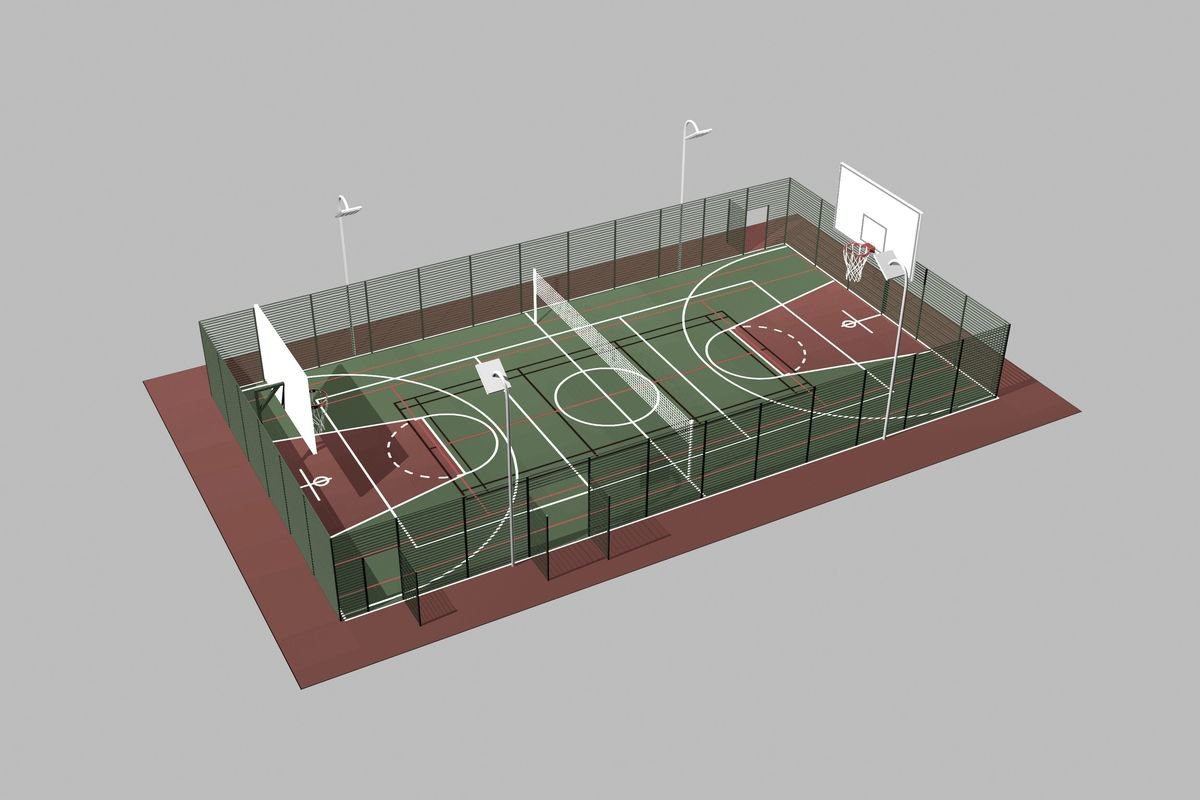 